POLSKI ZWIĄZEK SZERMIERCZY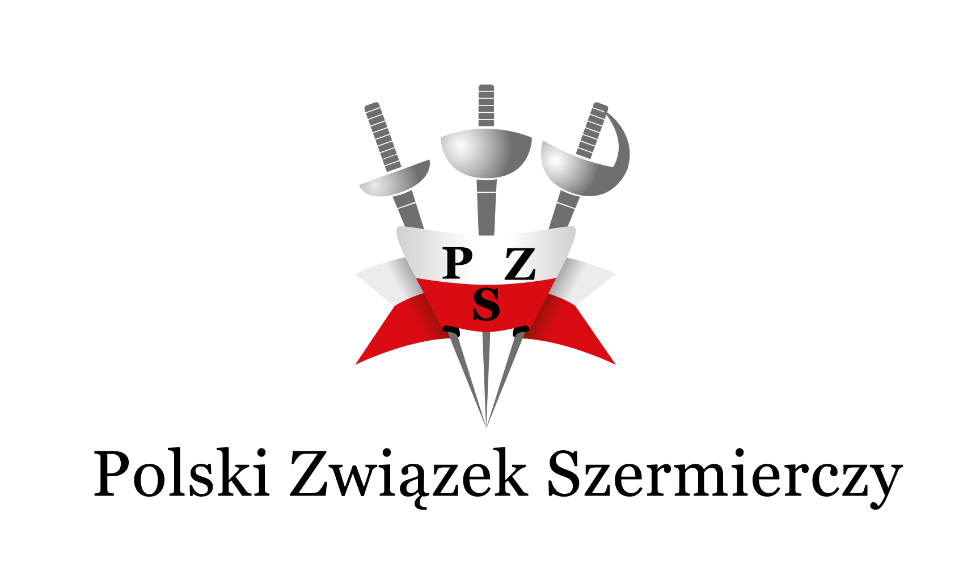 KOMUNIKAT Nazwa zawodów (Mistrzostwa Polski/Puchar Polski (kategoria wiekowa) oraz (numer turnieju)1. Informacje podstawoweOrganizator:Współprganizator/Nazwa Klubu:Miejsce zawodów (dokładny adres):Data (dzień/miesiąc/rok):Godzinowy program turnieju:Liczba plasz:2. Zakwaterowanie (wykaz hoteli z danymi kontaktowymi)3. Termin zgłoszeń4. Startowe5. Punkt gastronomiczny na sali6. Opieka medyczna7. Partnerzy i Sponsorzy8. Wymogi Regulaminu PZSZwody będą odbywały się na sali umożliwiającej ich przeprowadzenie w optymalnym czasie, zapewniającej zawodnikom bezpieczeństwo i porządek Współrganizator zapewni minimum 8 ponumerowanych plansz wyposażonych w aparaty z czasomierzem; Zostaną zachowane bezpieczne odległości pomiędzy planszami (zgodnie z Regulaminem Polskiego Związku Szermierczego) Współrganizator zawodów zaprezentuje uczestników (zawodników, sędziów, zaproszonych gości) podczas otwarcia Zostanie wyeksponowana plansza centralna Zostanie umieszczony baner z nazwą zawodów i logiem PZS i MSiT Współrganizator dokona prezentacji finalistów na planszy centralnej Dekoracja zwycięzców odbędzie się na podium Wspóorganizator udostępni środki techniczne niezbędne do przeprowadzenia zawodów (komputer, ksero, fax. dostęp do Internetu) Współorganizator zapewni Komisji Technicznej i sędziom właściwe warunki do pracy Wsapółorganizator zapewni opiekę medyczną Współorganizator zapewni minimum 4 wolontariuszy do obsługi wideo weryfikacji. Współorganizator zapewni na zawodach szatnie dla zawodników 9. Dodatkowe informacje10. Logotypy Klubu Sponsorów i Partnerów11. Kontakt do organizatora (telefon, email)Np. Puchar Polski Seniorów 4Polski Związek Szermierczy